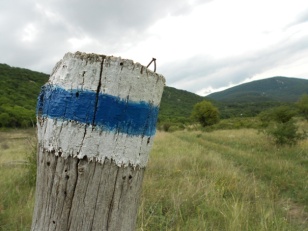 „…ezek a helyek bárki számára könnyen elérhetők, felkeresésük, felfedezésük - kinek-kinek a maga számára - jószerivel csak elhatározás kérdése.”Rockenbauer Pál„Indulj el egy úton…”Természetismereti turisztikai vetélkedő Kalandok a Rockenbauer Pál Dél-dunántúli Kéktúra útvonalán 3.Palintól AbaligetigVersenyfelhívásA verseny kiírója: Seregélyesi Baptista Általános Iskola és Alapfokú Művészeti IskolaSzakmai partner: Magyar Természetjáró SzövetségA verseny támogatói és együttműködő partnerei:                                    Duna-Dráva Nemzeti Park Igazgatóság                                   „Magyarok a világ nyolcezresein” csapata                                   „Hazajáró” csapata                                   Erdélyi Kárpát-Egyesület                                   Kaszás Attila Kulturális Hagyatékőrző Egyesület                                   Seregélyesi Általános Iskola Alapítványa                                   Pelikán-ház Erdei Iskola  A verseny témája: Rockenbauer Pál Dél-dunántúli Kéktúra útvonala /természeti, történelmi, néprajzi, turisztikai érdekességek, látnivalók/Duna-Dráva Nemzeti Park természeti, történelmi, néprajzi, turisztikai értékeiFenntarthatóság a természetjárásban„Hegyek szerepe az ember életében” gondolatkör /a világ hegyei a földtan, történelem, mitológia, emberiségre gyakorolt hatása tükrében, valamint a magyar hegymászás története, jelentősebb eredményei/ Magyar gyalogos turizmus és hegymászás történeteKárpátalja természetjáró szemmelAktív természetjárás, túrázás A verseny célja:Megismertetni a diákokat az Rockenbauer Pál Dél-dunántúli Kéktúra útvonalával, látnivalóival.Feladatok segítségével végigjárni, megismerni a Dél-dunántúli Kéktúra által érintett tájakat. Bemutatni, felkutatni a Duna-Dráva Nemzeti Park értékeit.Felhívni a figyelmet hazánk rejtett kincsire, a fenntarthatóság elvét szem előtt tartó természetjárásra.Természetismereti, történelmi, néprajzi ismeretterjesztés.A magyar gyalogos turizmus és hegymászás történetének, eredményeinek megismertetése.Ráirányítani a figyelmet Kárpátalja természeti értékeire, néprajzi, történelmi, irodalmi emlékeire. Az aktív természetjárás népszerűsítése.A verseny szerkezete:3 írásbeli /levelezős/ forduló1 elméleti, gyakorlati forduló /döntő/. A döntőbe kategóriánként a 10-10 legmagasabb pontszámot elért csapatot hívjuk meg az aktuális járványügyi helyzetet figyelembe véve. A feladatok jellege: Főleg logikára épülő játékos feladatok megoldásával új ismeretek nyújtása a versenyzők részére.Célcsoport, kategóriák:Általános iskola 3-8. évfolyam. A versenyt 3 kategóriában hirdetjük: 3-4. évfolyam,       5-6. évfolyam, 7-8. évfolyam. A versenyre 4 fős csapatok jelentkezését várjuk. Határidők: Jelentkezési határidő: 2023. december 18.Döntő (jelenléti vagy online): 2024. április 25.Az első forduló feladatait 2023. december 18-át követően tesszük közzé.Jelentkezés módja: Jelentkezni 2023. november 24-től elektronikus úton a seregelyes.baptistaoktatas.hu oldalon lehet a fenti határidőig.Szeretettel várjuk a túrázást, természetjárást, a kalandokat kedvelő csapatok jelentkezését!Seregélyes, 2023. november 21.                                                                                                  Sajtos József                                                                                                      igazgató                                                                           Seregélyesi Baptista Általános Iskola és AMI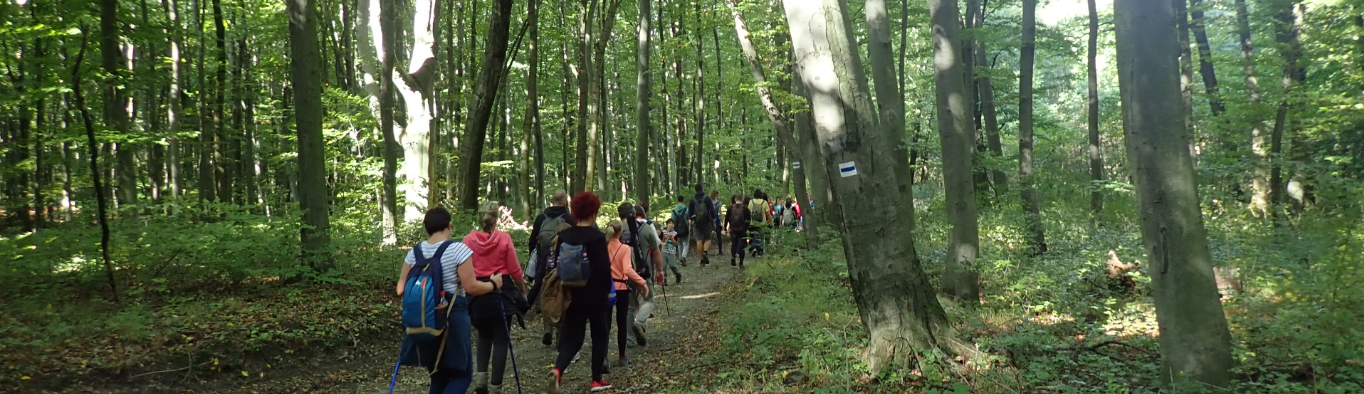 